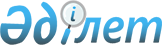 Об определении видов общественных работ для лиц, осужденных к отбыванию наказания в виде привлечения к общественным работам
					
			Утративший силу
			
			
		
					Постановление акимата Жамбылского района Северо-Казахстанской области от 10 ноября 2014 года N 319. Зарегистрировано Департаментом юстиции Северо-Казахстанской области 5 декабря 2014 года N 3008. Утратило силу постановлением акимата Жамбылского района Северо-Казахстанской области от 9 февраля 2015 года N 38      Сноска. Утратило силу постановлением акимата Жамбылского района Северо-Казахстанской области от 09.02.2015 N 38 (постановление вводится в действие со дня подписания).

      В соответствии с пунктом 1 статьи 42 Уголовного Кодекса Республики Казахстан от 16 июля 1997 года, акимат Жамбылского района Северо-Казахстанской области ПОСТАНОВЛЯЕТ:

      1. Определить виды общественных работ для лиц, осужденных к отбыванию наказания в виде привлечения к общественным работам, согласно приложению.

      Лица, осужденные к отбыванию наказанию в виде привлечения к общественным работам, привлекаются к выполнению общественно-полезных работ, не требующих какой-либо специальной подготовки по благоустройству территорий.

      2. Контроль за исполнением настоящего постановления возложить на заместителя акима Жамбылского района Макенова З.Б.

      3. Настоящее постановление вводится в действие по истечении десяти календарных дней после дня его первого официального опубликования.

      Виды общественных работ для лиц, осужденных отбыванию наказания в виде привлечения к общественным работам 

      1. Уборка бытовых отходов.

      2. Очистка территории от наледи.

      3. Очистка территории от снега.

      4. Очистка территории от мусора.

      5. Очистка территории от бытовых отходов.

      6. Очистка территории от сорняка.

      7. Сбор и вывоз мусора.

      8. Обрезка порослей.

      9. Обрезка деревьев.

      10. Побелка деревьев.

      11. Посадка деревьев.

      12. Ремонт изгороди.

      13. Покраска изгороди.

      14. Побелка зданий.


					© 2012. РГП на ПХВ «Институт законодательства и правовой информации Республики Казахстан» Министерства юстиции Республики Казахстан
				
      Аким района

И.Турков
Приложение к постановлению акимата Жамбылского района от 10 ноября 2014 года № 319